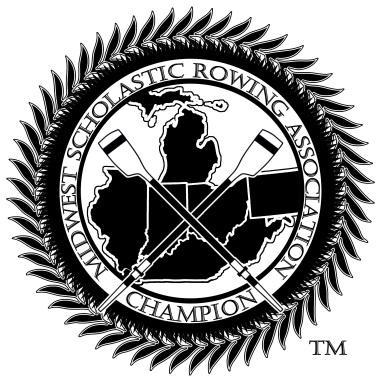 2014 MIDWEST SCHOLASTIC ROWING CHAMPIONSHIP REGATTAOverview: The MSRA and the Dillon Lake LOC will host the 2014 Midwest Scholastic Rowing Championship Regatta at Dillon Lake in Nashport, Ohio on May 10 and May 11. The lake is located just outside of Zanesville, Ohio. Midwest Scholastic Rowing Association built the 1500m course at the site Spring 2013. This course is a fully buoyed race site with both launching docks and starting platform. All races are 1500 meters. Events offered in singles, doubles, quads, coxed fours and eights for students in freshman, novice, junior, varsity lightweight and varsity categories. The course is a no wake area and is patrolled by the Ohio Department of Natural Resources (ODNR). The 2014 MSRA Championship Regatta will be an USRowing registered regatta with an USRowing licensed official as the Chief Referee. All races are conducted under MSRA and USRowing rules of racing. Eligible Organizations: The MSRA Championships is restricted to member, single high school (scholastic) rowing programs in the following states: Illinois, Indiana, Iowa, Kansas, Kentucky, Michigan, Minnesota, Missouri, Ohio, West Virginia, Wisconsin, and the western half of Pennsylvania. Team members must only represent their high school during the spring season (March-May). Teams must submit an annual information update to the association and paid their $45 annual dues. Dues will be paid online via Regatta Central. Dues must be paid in order to participate in the regatta. Due date deadline is April 01, 2014.Schools that have never been a member of the Association must submit a statement regarding its status at the school (varsity team, recognized school club ...) on school letterhead in addition to the information update and dues, for consideration. Teams must become organizational members of USRowing. This year, if the only USRowing registered regatta you are going to enter is the Midwest Scholastic Championships, then your dues requirement is only $150. If you choose to enter another USRowing sanctioned event later or qualify and choose to attend the USRowing Youth Invitational, you would then need to upgrade your membership at that time to the $350, $1,100 or higher level. Regatta Information: Regatta information packets will be available online through regattacentral.com Forms and Fees: The forms noted below must be submitted to Dillon Lake LOC’s regatta registrar by May 5, 2014 @ 11:59pm, deadline for rowers to compete in the event. Release waivers for each competitor and alternate: Unless waivers are on file by April 28, 2014 with Regatta Central, please send signed waivers in alphabetical order, along with signed school eligibility list to: 
Dillon Lake LOCAttn: Lisa Osborne
PO Box 3206Parkersburg, WV 26103If waivers and eligibility list are sent by overnight carrier, please indicate that the recipient need not sign. Entries and line ups: Boat entries and lineups must be registered through Regatta Central. Coaches may identify alternates for up to half each boat's line up. No changes to a boat's lineup will be allowed beyond those identified as alternates. Rowers may be entered in at most two events in the boating line-up. Substitutions (up to one half of the rowers of the crew as well as the coxswain) may be submitted, in writing, at registration. Entry Form (boating line-up) must be signed by the team’s Head Coach. Eligibility/Team List certifying the students’ attendance at a particular school, current grade level, number of semesters previously completed and date of birth. This form must be signed by the Athletic Director or Principal/Headmaster of the school. The Eligibility/Team List must be typed and may be on a form sanctioned by your state or on your High School letterhead. Handwritten Eligibility Lists or lists on plain paper are not acceptable. Checks or Online Payment for entry fees must accompany all entries. Release Waivers may also be required by the host organization. "B" entries are not allowed in eight or four-oared sweep event, each school may enter a maximum of one entry per eight or four-with- coxswain event except for men’s novice 8 and women’s novice 8. B boats may receive medals/trophies. No points will be awarded for B boats."C" entries are not allowed in any event, each school may enter a maximum of two entries or less per sculling or pair (2-) event. The entry window on regattacentral.com will close @ 11:59pm May 3, 2014. Entry Fee Payment: Crews are strongly encouraged to pay online through regattacentral.com. If this is not practical, a check may be sent with a regattacentral.com generated invoice to the Dillon Lake LOC registrar at the address noted above for waivers and eligibility list. Whether writing a physical check or paying online via regattacentral.com, payments must be received by May 6, 2014. Entry Fees: $20 per athlete (rower and coxswain). There will not be a plaque fee added. Entry Errors: The coach of any entry that contains an error will be notified by phone or email and given 24 hours to correct the error. If the time limit passes without resolution satisfactory to the registrar and the regatta committee, the crew's entry for that particular event will be dropped, and will become subject to the late entry rule should the coach subsequently correct the error and reenter the crew. Late Entries: Any entry made after the deadline of May 3, 2014 will be accepted at the discretion of the regatta committee based on the availability of a lane, and only with a $100 late boat entry fee. A late entry will not be accepted if it creates a heat. Scratch Fees: Any team that scratches an entry after May 6, 2014 will forfeit its entry fee. Those scratching after the start of the regatta (including those not showing up at the start or that are late to start, but not including crews that do not make weight) will forfeit their entry fee and be assessed a $50 scratch fee to be paid by completion days end. Awards and medals will not be released until scratch fees are paid.Hot Seating: Neither rowers, coxswains nor equipment may hot seat in events less that 50 minutes apart on the schedule. Hot seating is done at team’s risk. Races will not be delayed to accommodate hot seating.Qualifying head races: Head races will be used for all events with over 14 entries. The Boys’ and Girls’ Varsity 8+s will head race and progress to 2 Semifinals with seeding based on order of finish. Head Race Seeding: Crews will be seeded for head race qualifiers based on last year’s results. Head race qualifiers will be used for any entry. Lane Draws and Head Race numbers: Crews may review their lane draws and head race numbers on regattacentral.com late on Thursday, May 08, 2014. On Site Registration: ALL crews must check-in at the registration tent. The onsite registration desk will be open Friday, May 9, 2014, from 5-8pm, and Saturday, May 10, 2014, from 6-10am. Coaches and Coxes Meeting: A coach and coxswain meeting will be held at the Shelter House near the tennis courts at 6:00am Saturday, May 10, 2014. Please be sure your coxswains and crews have practiced using a starting platform. Competitor Age: Rowers in this event must not have reached their 19th birthday unless they were retained in a grade prior to grade 9. Students must be currently attending high school grades nine through twelve. Gender: Only males may row in Boys events. Only females may row in Girls events. Coxswains: Coxswains may be of either gender, and of any skill or age classification (notwithstanding the age maximum). There is no weight minimum for coxswains. Event Limits: Rowers may be entered in no more than two events. Coxswains are exempt from this limit. Definition of Terms: SCHOLASTIC - entries must be comprised of students in grades 9 through 12 who attend the same school and row representing that school during the spring season (March-May). NOVICE - a novice rower began rowing after the Midwest Scholastic Championships in 2013. FRESHMAN - an athlete currently enrolled in grade 9. JUNIOR - an athlete currently enrolled in grades 9, 10, or 11. 2nd VARSITY -in order to enter a 2nd varsity event, the team must also be entering a 1st boat in the corresponding varsity event. LIGHTWEIGHT - Varsity boys weighing 150# or less, no averaging of weights will be allowed; Novice boys weighing 150# or less, no averaging of weights will be allowed; Girls weighing 130# or less, no averaging of weights will be allowed. Weigh-in Rules: All lightweight competitors must weigh in the first day (Saturday) of the regatta. Crew members must weigh in wearing their crew uniform, identical in color and style to others on the crew; no one will be weighed in wearing more or less clothing. Members of each crew must weigh in together and be accompanied by their coach or a club official. Crew members are to step on the scales in the order in which they row in the boat, bow to stern. Coxswains do not need to weigh in. Clerk of the scales will communicate only with the coach or club official. Weigh-in scales will open Saturday at 6:30am and remain open until 10:30 am. Athletes must weigh in and meet the required weight at least one hour before the start of their race. No one will be allowed to check weight on the official scale during the official weigh in times. Priority on the scale will go to those entered in earlier races. A trial scale will be available in the weigh in area. There is no limit to the number of trial weigh-ins. Rowers making weight will be given wrist bands, bands must be worn throughout the competition. Coxswains: Coxswains may cox in any boat, regardless of gender, novice, or varsity status. There is no weight minimum for coxswains. Quick Release: Check your equipment for race readiness, including the proper tying of heels (3 inches). Releases will be checked at the dock as the boats approach the launch area. Weighing Boats:  Boats will not be weighed. Boat Certification: Boats may be certified on Friday, May 9th 4pm until dark. Please notify the Command Center once shells are rigged and ready for racing. Bow Balls: Bow balls must be secured to shells before launch. Shells without bow balls will not be allowed to race. Bow Numbers: Bow numbers will be supplied at the launch area and must be returned to the dock master on return to the beach following a race. There is a $25.00 fee for not returning bow numbers.Head Race Numbers: Head race numbers will be supplied at the launch area and must be returned to the dock master on return to the beach following a race. There is a $25.00 fee for not returning head race numbers.Lane Numbers: Lanes at the regatta site are numbered from 1-7, with lane 7 being closest to the beach. Boat Storage: Boats are to be stored in marked areas only. Please provide your own boat stands and secure all boats not in use. Trailers will not be allowed on the lawns or beaches. Once your equipment is unloaded, please move your trailers and tow units to the areas marked. Security will be provided overnight Friday and Saturday. All equipment must be removed from the regatta site by sunset Sunday evening. Practice Sessions: Crews will be allowed to practice at their own risk on Friday, May 9, 2014, from 2pm to sunset. (Weather permitting.) All crews must follow the traffic pattern noted on the course map. Starting Platforms: All crews must be able to align with starting platform. Please be sure your coxswains and crew know how to back up to a platform and maintain a good point while locked on by the holder. Crews will be expected to know how to scull to keep their point (seat 2 sculling with bow oar, etc.) and execute a clean platform start. Late to Start: All crews must be on time to the start area. Crews late to the starting line marshalling area may be assessed one warning. Protests: Protests will follow the USRowing rules of racing. Any crew wishing to protest should raise their hands after completing their race. Coaches should formally register their written protest with the registrar and pay the protest fee. Protests will be adjudicated by USRowing officials. Race Results: All results will be posted near the Registration Tent and near the Finish Line. Awards: Medals will be awarded for FIRST, SECOND, and THIRD place finishes in each event. An event must have at least three entries from different teams to constitute a race. AWARD PLAQUES will be given to the winning team for each event. Team points trophies will be awarded for 1) boy's events, 2) girl's events, and 3) combined boy's and girl's points for those schools that enter both boy's and girl's teams. The Barnes scoring system will be used to calculate team points. Points are awarded in each event, regardless of event category (varsity, second varsity, junior, novice, lightweight, and freshman). Original trophies will be engraved and maintained by the regatta host. In accordance with USRowing rules, the Midwest Scholastic Rowing Championships is a qualifying event for USRowing's Youth National Championship for all varsity events (except pairs) and the boy's 150# and girl's 130# events. Crews or scullers finishing in first place will receive an invitation, others may petition. The Midwest Scholastic Championships is a qualifying event for the Scholastic Rowing Association Championship in Varsity 8+{4 slots}, 4+{4 slots}, 4x{2 slots}, 2x{2 slots}, and 1x{2slots}; Varsity Lightweight 8+ and 4+ {3 slots}; 2nd Varsity 8+{2 slots} Junior 8+ and 4+{3 slots}, 4x{1 slot}; and Freshman 8+{2 slots}. Tent Spaces: Tent space is to be reserved via Regatta Central when paying MSRA dues. The tent fee is $35.00 per site. Any team requiring more than one site should submit an additional site request via Regatta Central. Second site requests will be granted as space permits.Teams are expected to keep their tent and boat spaces picked up and clean. Any team neglecting to maintain their sites will be assessed a $75.00 charge.  Chuckwagon trailers will not be permitted on the lawn or lanes down to the beach area. On Site Concessions: Food will be available in the upper level near the parking lot. 2014 MSRC Regatta t-shirts, hoodies and towels will be available for purchase. Please verify your team’s oar on Oar Spotter.Pre-Registration Information Available: Regatta brief (this document).Release waiver form from regattacentral.com. Entry invoice from regattacentral.com. Head race order and lane draws from regattacentral.com (beginning May 8, 2014). Site map with tent and boat storage assignments.On Site Information Packets: Lane draws (one packet per team). Competitor roster ELIMINATION HEATS - Progression system: Qualifying Head Races will be held for all events with more than 14 entries, progressing to 2 or 3 semifinals (depending on total number of entries) with seeding based on order of finish. There will also be a qualifying / seeding head race for the Varsity 8+s, progressing to 2 Semifinals with seeding based on order of finish. Depending on each event's number of entries, semifinals will be organized as follows: Lane placement will be determined by the qualifying head race as follows: Semi-final lane draws for events with 15-21 entries 1st place - semi #1, lane 3 2nd place - semi #2, lane 3 3rd place - semi #1, lane 4 4th place - semi #2, lane 4 5th place - semi #1, lane 5 6th place - semi #2, lane 5 etc. Semi-final lane draws for events with 22 or more entries 1st place - semi #1, lane 3 2nd place - semi #2, lane 3 3rd place - semi #3, lane 3 4th place - semi #1, lane 4 5th place - semi #2, lane 4 6th place - semi #3, lane 4 7th place - semi #1, lane 5 8th place - semi #2, lane 5 9th place - semi #3, lane 5, etc. Finals Seeding for a finals only race determined by previous year’s order of finish Seeding for final race based on two semifinals: Seeding based on three semifinals for one final: Barnes Modified Scoring System: Points are awarded to the first place crew in each final race according to boat size as follows: If a team (school) has more than one boat in a final, only the fastest boat will be awarded points. The other boat(s) will not be awarded points but will occupy the position, thereby blocking other teams from gaining those points. Points are awarded to places 2-6 in each final race as a percentage of the first place points. Percentages are determined by the number of boats in the heat. If more than six boats race in heats prior to the final, the percentages will be determined as if six boats raced in the final, regardless of how many boats actually row in the final. Applying these percentages to each class of boat, results in point charts as follows: Boat Size = 1x: 10 points for win Boat Size = 2x, 2-: 15 points for win Boat Size = 4x, 4+: 20 points for win Boat Size = 8+: 30 points for win Event List (subject to change)
Women's HS Varsity 2- Women's HS Novice 8+ Men's HS Novice 8+ Women's HS Varsity 1x Men's HS Ltwt 2x Men's HS Junior 2x Men's HS Varsity 2x Women's HS Ltwt 4+ Women's HS Varsity 4+ Men's HS Ltwt 4+ Men's HS Varsity 4+ Women's HS Freshman 8+ Men's HS Freshman 8+ Women's HS Junior 4x Women's HS Varsity 4x Women's HS Junior 8+ Men's HS Junior 8+ Men's HS Varsity 1x Men's HS Varsity 2- Women's HS Ltwt Novice 4+ Women's HS Novice 4+ Men's HS Ltwt Novice 4+ Men's HS Novice 4+ Women's HS Ltwt 2x Women's HS Junior 2x Women's HS Varsity 2x Men's HS Junior 4x Men's HS Varsity 4x Women's HS Junior 4+ Men's HS Junior 4+ Women's HS Ltwt 8+ Men's HS Ltwt 8+ Women's HS 3rd 8+ Men's HS 3rd 8+ Women's HS 2nd 8+ Men's HS 2nd 8+ 37A Women’s HS Varsity 8+ - Petit FinalWomen’s HS Varsity 8+     38A Men’s HS Varsity 8+ - Petit Final     38 Men’s HS Varsity 8+ Up to 7 entriesRaces with no more than seven entries will proceed straight to finals, with no qualifying races.8-14 entriesRaces with no more than 14 entries will proceed straight to two blind draw semifinal races. The top 3 finishers from each semifinal advancing to the finals. EXCEPTION for Varsity 8+: Varsity 8s will have a seeding head race to determine lane assignments for the semifinal races.15-21 entriesQualifying head races will advance the top 12 finishers to two six-boat semifinal races. The top 3 finishers from each semifinal advancing to the finals. Seeding for the head races will be determined by placement in the previous year's MSRA championship.22-63 entriesQualifying head races will advance the top 18 finishers to three six-boat semifinal races. The top 2 finishers from each semifinal advancing to the finals. Seeding for the head races will be determined by placement in the previous year's MSRA championship.Previous year's finish5th place3rd place1st place2nd place4th place6th placeLane Assignment654321Semifinal finishSemifinal 1: 3rdSemifinal 2: 2ndSemifinal 1: 1stSemifinal 2: 1stSemifinal 1: 2ndSemifinal 2: 3rdLane Assignment654321Semifinal finishSemifinal 1: 2ndSemifinal 2: 1stSemifinal 3: 1stSemifinal 1: 1stSemifinal 2: 2ndSemifinal 3: 2ndLane Assignment654321Boat SizePoints1x10 points2x, 2-15 points4x, 4+20 points8+30 pointsNumber of Boats in EventPoints for 2ndPoints for 3rdPoints for 4thPoints for 5thPoints for 6th220%----340%20%---460%30%5%--580%40%10%5%-6 or more80%40%20%10%5%Number of Boats in EventPoints for 2ndPoints for 3rdPoints for 4thPoints for 5thPoints for 6th22----342---4630.5--58410.5-6 or more84210.5Number of Boats in EventPoints for 2ndPoints for 3rdPoints for 4thPoints for 5thPoints for 6th23----363---494.50.75--51261.50.75-6 or more12631.50.75Number of Boats in EventPoints for 2ndPoints for 3rdPoints for 4thPoints for 5thPoints for 6th24----384---41261--512821-6 or more168421Number of Boats in EventPoints for 2ndPoints for 3rdPoints for 4thPoints for 5thPoints for 6th26----3126---41291.5--5241231.5-6 or more2412631.5